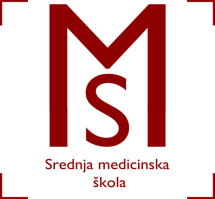 POPIS UČENIKA PO GRUPAMA ZA KLINIČKE VJEŽBEŠKOLSKA GODINA 2017./2018.SMJER: Medicinska sestra opće njege/Medicinski tehničar opće njegeRAZRED: 5.AU Slav.Brodu, 20.listopada 2017.5.A/1.GRUPA5.A/2.GRUPA5.A/3.GRUPA1. Arelić Josip2. Bošnjak Magdalena3. Branković Barbara4. Burazin Dino5. Čokrlić Tamara6. Dreksler Marta7. Ferić Marija8. Ilišević Ines9. Ivanišević Dejan10. Jazvić Anamarija1. Katanić Krunoslav2. Kerković Gabriela3. Kladarić Gabrijel4. Koledić Barbara5. Kožul Elizabeta6. Ličanin Luka7. Maćaš Marina8. Majić Anto9. Mandir Ana1. Marinović Matea2. Marijić Ružica3. Mrkalj Sebastijan4. Pastuović Ivana5. Pecikozić Nikolina6. Pospišil Martina7. Sojčić Matea8. Šunić Nikolina9. Trošeljac Slavko